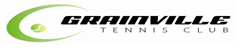 GTC May Half Term & Summer Holiday Tennis Camps 2019                   Please note: On All Weather Astro Courts  For 4yrs – 16yrs old. Children will be grouped by age. Club opens at 8.45am.Places are on a first come first serve basis.Pay per day or week. Bring snacksand a packed lunch, Sun cream & CapSale Now On!  New Tennis Rackets for all ages! Ask the Coaches!Contact number: Rychlund 07797752502 Pay by Cheque/Cash/Online         .……….……….……         ….……….……….……….………. remember to keep top portion of form! Print Clearly! …  .GTC May Half Term & Summer Tennis Camps 2019. Places are on a first come first serve basis.Name……………………………………………………………………………….Date of Birth……………………………………….. Address………………………………………………………………………………………………………………………………………………………………………………………………………………………………………..Post Code……………………………………………Medical Conditions…………………………………… School: …………………………….….. Course No………………………Home.……………….….…Work.……………………….Mobile……………………..……………  email…………………………………………………………………………………..Online – Lloyds Bank – Account 00562108 Sort Code 30-94-61 (Please put course number on)I enclose cheque /cash for:  £……………  Payable to:  Rychlund Aldridge  Please note that coaching staff will only accept responsibility for your child’s safety whilst on court. At all other times during your visit, the parent/guardian must assume full responsibility for their child’s welfare. Signed……………………………………… 			(Parent/Guardian) Date……………………………Please return with cheque made payable to- Rychlund AldridgePost to: R. Aldridge, Le Jardin de la Chasse, La Rue de la Hambye, St Saviour, JE2 7UQCourseNo.DatesTimePrice1May 28th to 31st 4 days 9am – 1pm  £28/day or £76/week2July 22nd to 26th  9am – 1pm£28/day - £95/week3July 29th to Aug. 2nd   9am – 1pm£28/day - £95/week4Aug 5th to 9th  9am – 1pm£28/day - £95/week5Aug 12th to 16th 9am – 1pm£28/day - £95/week